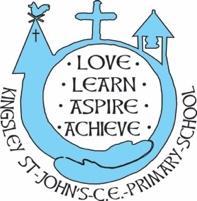 Art Curriculum Curriculum Year GroupAutumn 1Autumn 2Spring 1Spring 2Summer 1Summer 2Class 1YN and YRCycle Blue colour and mixing Tunnel books - The Three Little Pigs ArchitecturePattern, texture shape and lineOn the farm - Farming landscapes and growing vegIntroducing perspective, painting & Printmaking Fossils, creatures of the pastWorking at different scalesFormal Elements, line, texture, patternThe beach and the oceanCycle Orange  Starting point - self portrait in pencilConcertina books - Gingerbread manAutumn ChristmasPolar habitatsPolar AnimalsPrintmaking - Summer scenesMonoprint + Relief PrintingSpaceClass 2Y1 and Y2Cycle Blue colour mixing drawing skills baseline and family shape Tunnel books based on class textdrawing & depthArchitecturePattern, texture, shape and lineGrowing plants - Farming landscapesStill life/parts of a plantPainting and PrintmakingFossils, creatures of the past - link to disappearing habitats and animals - The Last WolfWorking at different scalesFormal Elements, line, texture, patternThe beach and the oceanCycle Orange Starting point - self portrait in pencil -Concertina books - Great Fire of LondonAutumn ChristmasRainforest HabitatsRainforest animalsHokusai & Printmaking - TitanicMonoprint + Relief PrintingSpaceClass 3Y3 and Y4Cycle Blue Ancient Greecesculpture and pottery - What would I want the Archaeologists of the future to learn about my life from my pot? Henry Moore drawing and sketching humansFormal element of tone exploring tints and shadesFirst Nations Art - Canada West Coast art, Bill Reid and David NeelSymbolism, the formal elements of colour and line.LightPainting with light, art from shadowsAnglo-Saxon Illumination and Standing Stone crossesIslamic artFormal Elements of Pattern, Line and TextureAnglo-Saxon Illumination and Standing Stone crossesIslamic artFormal Elements of Pattern, Line and TextureCycle Orange Starting point - self portrait in pencilStone age art - Cave paintingMilk bottle SkullsIron Age artMetal work - the Wandsworth ShieldRoman Sandals - design and make to fit your own foot!Different materials, different stylesRoman Mosaics, stories through picturesLandscapes, mountains and riversWhere the Forest meets the SeaCollage in many media inspired by the bookClass 4Y5 and Y6Cycle Blue Shamsia HassaniAfghan street art Global linkPrinting Benin art and the animals of Benin culture.An art tour through Europe.A whistle-stop tour of the best galleries, museums and artists and architecture that Europe has to offer.An art tour through Europe.A whistle-stop tour of the best galleries, museums and artists and architecture that Europe has to offer.Conductive/electricity circuits paintingFormal elements - LineAspirational art - hopes and fears for the future.Cycle Orange Starting point - self portrait in pencilAnglo Saxons Vs VikingsArtist focus Guy Denning and street art.Working collaboratively, working at scale. Drawing with charcoal & chalk.Formal elements line & toneStarting point - self portrait in pencilAnglo Saxons Vs VikingsArtist focus Guy Denning and street art.Working collaboratively, working at scale. Drawing with charcoal & chalk.Formal elements line & toneShang DynastyJade Carvings to Soap carvings.Representation of animalsMusical InstrumentsMultimediaDrawing, printing & collage (Shang links to musical instruments)Extreme Earth - Natural disasters viewed from spaceKandinsky- Abstract art and visualising emotions.Shape, line space and colour